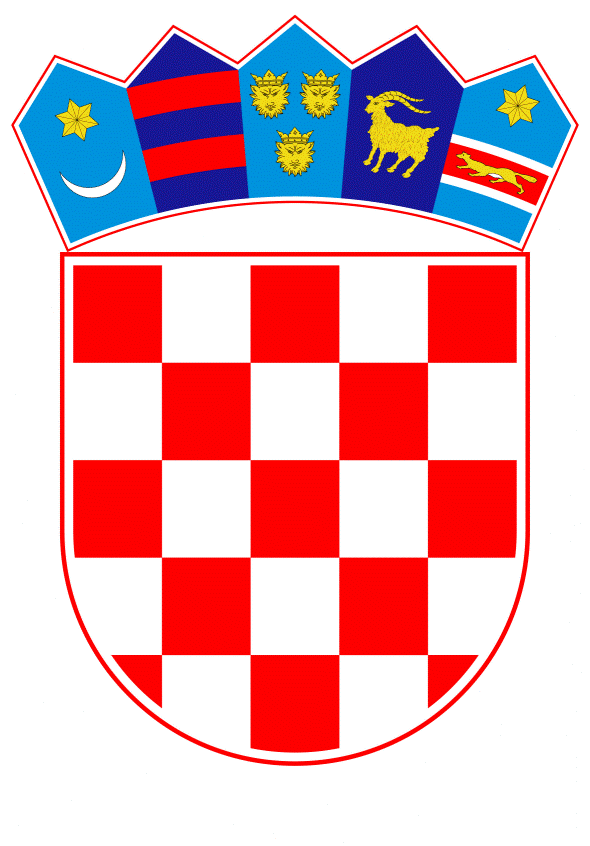 VLADA REPUBLIKE HRVATSKEZagreb, 28. studenoga 2019.______________________________________________________________________________________________________________________________________________________________________________________________________________________________PRIJEDLOGNa temelju članka 31. stavka 2. Zakona o Vladi Republike Hrvatske („Narodne novine“ br. 150/11, 119/14, 93/16 i 116/18), a u svezi s člankom 22. stavkom 2. Zakona o Fondu za zaštitu okoliša i energetsku učinkovitost („Narodne novine“ br. 107/03 i 144/12) i člankom 15.a stavkom 1. podstavkom 2. Statuta Fonda za zaštitu okoliša i energetsku učinkovitost Fonda („Narodne novine“ broj 193/03, 73/04, 116/08, 101/09, 118/11, 67/13, 70/14 i 155/14 – pročišćeni tekst), Vlada Republike Hrvatske je na sjednici održanoj dana _______ 2019. godine donijelaODLUKUOdluka o davanju suglasnosti na Odluku Upravnog odbora Fonda za zaštitu okoliša i energetsku učinkovitost za sklapanje Ugovora o nabavi spremnika za odvojeno prikupljanje komunalnog otpada za GRUPU 3: Kontejneri (metalni) za odvojeno prikupljanje otpada s odabranim ponuditeljem              I.Daje se suglasnost na Odluku Upravnog odbora Fonda za zaštitu okoliša i energetsku učinkovitost KLASA: 024-04/19-03/8, URBROJ: 563-01/69-19-3 od 22. srpnja 2019. godine, za sklapanje Ugovora o nabavi spremnika za odvojeno prikupljanje komunalnog otpada za GRUPU 3: Kontejneri (metalni) za odvojeno prikupljanje otpada s odabranim ponuditeljem Gradatin d.o.o., Livadarski put 19, 10360 Sesvete, OIB: 79147056526, Ponuda broj 549-100-2019 od 23. travnja 2019. godine, u iznosu od 16.451.520,00 kuna bez PDV-a, odnosno 20.564.400,00 s PDV-om, temeljem Odluke o odabiru od 16. srpnja 2019. godine, donesene u otvorenom postupku javne nabave velike vrijednosti evidencijski broj nabave E-VV-12/2018/R4.                                                                       II.Ova Odluka stupa na snagu danom donošenja.KLASA: URBROJ:Zagreb,	2019. godine									    PREDSJEDNIK   									mr.sc Andrej PlenkovićO b r a z l o ž e nj e           Ministarstvo zaštite okoliša i energetike (u daljnjem tekstu: Ministarstvo) objavilo je ograničeni Poziv na dostavu projektnog prijedloga Nabava spremnika za odvojeno prikupljanje komunalnog otpada u sklopu Operativnog programa Konkurentnost i kohezija 2014.-2020., Specifični cilj 6i1 – Smanjena količina otpada koji se odlaže na odlagališta (šifra poziva: KK.06.3.1.09), koji je upućen Fondu za zaštitu okoliša i energetsku učinkovitost (u daljnjem tekstu: Fond), kao jedinom prihvatljivom prijavitelju, sukladno Odluci o određivanju Fonda jedinim prihvatljivim Prijaviteljem na Ograničeni poziv za nabavu spremnika za odvojeno prikupljanje otpada (KLASA: 351-01/18-01/31, URBROJ: 517-06-3-2-18-1) od 16. siječnja 2018. godine, Odluci o izmjeni citirane Odluke (KLASA: 351-01/18-01/31, URBROJ: 517-03-2-2-18-3) od 28. rujna 2018. godine i Odluci o dopuni citirane Odluke (KLASA: 351-01/18-01/31, URBROJ: 517-06-3-2-18-5) od 5. listopada 2018. godine.          Fond je, u cilju pripreme projektnog prijedloga, objavio Javni poziv za iskaz interesa za nabavu spremnika za odvojeno prikupljanje otpada (KLASA: 351-01/17-01/69, URBROJ: 563-03-1/237-18-51) od 05. travnja 2018. godine, Izmjenu i dopunu Javnog poziva (KLASA: 351-01/17-01/69, URBROJ: 563-03-1/60-18-164) od 10. svibnja 2018. godine i 2. Izmjenu i dopunu Javnog poziva (KLASA: 351-01/17-01/69, URBROJ: 563-03-1/60-18-200) od 23. svibnja 2018. godine te je s ukupno 407 jedinica lokalne samouprave koje su iskazale interes za nabavu spremnika (u daljnjem tekstu: JLS), sklopio Ugovore o nabavi spremnika za odvojeno prikupljanje otpada za nabavu ukupno 1.230.695 komada spremnika, kojima su između ostalog, JLS iskazale suglasnost da Fond, sukladno podacima iz dostavljenih ovjerenih rekapitulacija, izvrši prijavu projekta nabave spremnika na ograničeni Poziv Ministarstvo.         Na temelju objedinjenih podataka iz dostavljenih ovjerenih rekapitulacija svih JLS koje su iskazale interes za nabavu spremnika te uzimajući u obzir sve sklopljene ugovore s JLS i naknadno dostavljene izjave JLS vezano uz izmijenjene rekapitulacije, Fond je izvršio prijavu projektnog prijedloga na ograničeni Poziv Ministarstva. Po provedenom postupku Ministarstvo je donijelo Odluku o financiranju (KLASA: 351-01/18-36/05, URBROJ: 517-09-1-2-1-19-19) od 8. siječnja 2019. godine, sukladno kojoj su Fondu odobrena sredstva iz Kohezijskog fonda za sufinanciranje prihvatljivih troškova projekta Nabave spremnika za odvojeno prikupljanje komunalnog otpada u maksimalnom iznosu od 315.037.031,77 kuna (s PDV-om). Na temelju citirane Odluke, a po pribavljenoj Odluci Upravnog odbora Fonda (KLASA: 024-04/19-03/1, URBROJ: 563-01/69-19-3) od 23. siječnja 2019. godine i Odluke Vlade Republike Hrvatske (KLASA: 022-03/19-04/60, URBROJ: 50301-25/05-19-2) od 14. veljače 2019. godine, između Fonda, u svojstvu korisnika sredstava, Ministarstvo, u svojstvu Posredničkog tijela razine 1 (PT1) i Fonda, u svojstvu Posredničkog tijela razine 2 (PT2), sklopljen je Ugovor o dodjeli bespovratnih sredstava za projekte koji se financiraju iz EU fondova u financijskom razdoblju 2014.-2020. za projekt Nabava spremnika za odvojeno prikupljanje komunalnog otpada (referentni broj: K.K. 06.3.1.09.0001) (KLASA: 351-01/17-01/69, URBROJ: 563-03-1/182-19-271) od 14. veljače 2019. godine, sukladno kojem su ugovorne strane regulirale međusobna prava i obveze.        U postupku javne nabave velike vrijednosti za nabavu spremnika za odvojeno prikupljanje komunalnog otpada Evidencijski broj nabave E-VV-12/2018/R4 procijenjena vrijednosti nabave za grupu 3. iznosila je  16.490.000 kn. Po provedenom postupku Fond je donio Odluku o odabiru KLASA: 406-07/18-03/7, URBROJ: 563-10/83-19-125 od 16. srpnja 2019. godine, kojom je za GRUPU 3: Kontejneri (metalni) za odvojeno prikupljanje otpada, kojom se ukupno nabavlja 6 840 komada spremnika (kontejneri od 770 l i 1100 l) za 69 JLS-a odabrana Ponuda broj 549-100-2019 od 23. travnja 2019. godine, ponuditelja Gradatin d.o.o., Livadarski put 19, 10360 Sesvete (OIB: 79147056526), na iznos od 16.451.520,00 kuna bez PDV-a, odnosno iznos od 20.564.400,00 kuna s PDV-om.        Odlukom Upravnog odbora Fonda (KLASA: 024-04/19-03/8, URBROJ: 563-01/69-19-3) od 22. srpnja 2019. godine daje se suglasnost Andrei Bartolić, dipl.iur., tajnici Fonda, ovlaštenoj temeljem Specijalne punomoći ovjerene od strane Javne bilježnice Lucije Popov, broj: OV-5628/2018 od 25. svibnja 2018. godine i Specijalne punomoći ovjerene od strane Javne bilježnice Lucije Popov, broj: OV-5808/2019 od 15. srpnja 2019. godine, da po izvršnosti Odluke o odabiru za nabavu spremnika za odvojeno prikupljanje otpada za GRUPU 3: Kontejneri (metalni) za odvojeno prikupljanje otpada (KLASA: 406-07/18-03/7, URBROJ: 563-10/83-19-125) od 16. srpnja 2019. godine donesene u otvorenom postupku javne nabave velike vrijednosti evidencijski broj nabave E-VV-12/2018/R4 i po stupanju na snagu citirane Odluke Upravnog odbora Fonda, koja stupa na snagu danom ishođenja suglasnosti Vlade Republike Hrvatske, sklopi Ugovor o nabavi spremnika za odvojeno prikupljanje komunalnog otpada za GRUPU 3: Kontejneri (metalni) za odvojeno prikupljanje otpada, s odabranim ponuditeljem Gradatin d.o.o., Livadarski put 19, 10360 Sesvete, OIB: 79147056526, Ponuda broj 549-100-2019 od 23. travnja 2019., na iznos od 16.451.520,00 kuna bez PDV-a, odnosno 20.564.400,00 kuna s PDV-om.       Odredbom članka 22. stavka 2. Zakona o Fondu za zaštitu okoliša i energetsku učinkovitost, propisano je da Fond ne može bez suglasnosti Vlade Republike Hrvatske, odnosno tijela koje ona odredi, ugovoriti poslove čija vrijednost prelazi iznos utvrđen Statutom Fonda, dok je odredbom iz članka 15.a stavak 1. podstavak 2. Statuta Fonda za zaštitu okoliša i energetsku učinkovitost propisano da Upravni odbor odlučuje uz suglasnost Vlade Republike Hrvatske o sklapanju pravnih poslova čija pojedinačna vrijednost prelazi iznos od 10.000.000,00 kuna.         Slijedom navedenog, Vlada Republike Hrvatske, temeljem članka 31. stavka 2. Zakona o Vladi Republike Hrvatske („Narodne novine“ broj 150/11, 119/14, 93/16 i 116/18), ovom Odlukom daje suglasnost na Odluku Upravnog odbora Fonda od 22. srpnja 2019. godine.Predlagatelj:Ministarstvo zaštite okoliša i energetikePredmet:Prijedlog odluke o davanju suglasnosti na Odluku Upravnog odbora Fonda za zaštitu okoliša i energetsku učinkovitost za sklapanje Ugovora o nabavi spremnika za odvojeno prikupljanje komunalnog otpada za GRUPU 3: Kontejneri (metalni) za odvojeno prikupljanje otpada s odabranim ponuditeljem